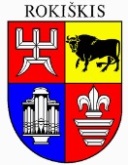 ROKIŠKIO RAJONO SAVIVALDYBĖS ADMINISTRACIJOS DIREKTORIUSĮSAKYMASDĖL LICENCIJOS NR. 466 VERSTIS MAŽMENINE PREKYBA ALKOHOLINIAIS GĖRIMAIS PAPILDYMO2024 m. kovo 15 d. Nr. AV-158RokiškisVadovaudamasis Lietuvos Respublikos alkoholio kontrolės įstatymo 16 straipsnio 3 dalimi, Didmeninės ir mažmeninės prekybos alkoholio produktais licencijavimo taisyklių, patvirtintų Lietuvos Respublikos Vyriausybės 2004 m. gegužės 20 d. nutarimo Nr. 618 „Dėl didmeninės ir mažmeninės prekybos alkoholio produktais licencijavimo taisyklių patvirtinimo“ 28.2. punktu, Rokiškio rajono savivaldybės mero 2023 m. rugpjūčio 11 d. potvarkiu Nr. MV-285 „Dėl įgaliojimų Rokiškio rajono savivaldybės administracijos direktoriui suteikimo“, atsižvelgdamas į UAB „Lidl Lietuva“ 2024 m. kovo 8 d paraišką,papildau UAB „Lidl Lietuva“ (įmonės kodas 111791015, buveinės adresas: Viršuliškių skg. 34-1, Vilnius) 2021 m. lapkričio 16 d. išduotą licenciją Nr. 466 verstis mažmenine prekyba alkoholiniais gėrimais sandėlio, kuriame laikomi ir iš kurio paskirstomi alkoholiniai gėrimai, adresu „Jogėliškių g. 1, Vilnius“.Įsakymas per vieną mėnesį gali būti skundžiamas Lietuvos administracinių ginčų komisijos Panevėžio apygardos skyriui (Respublikos g. 62, Panevėžys) Lietuvos Respublikos ikiteisminio administracinių ginčų nagrinėjimo tvarkos įstatymo nustatyta tvarka.Administracijos direktoriusValerijus Rancevas